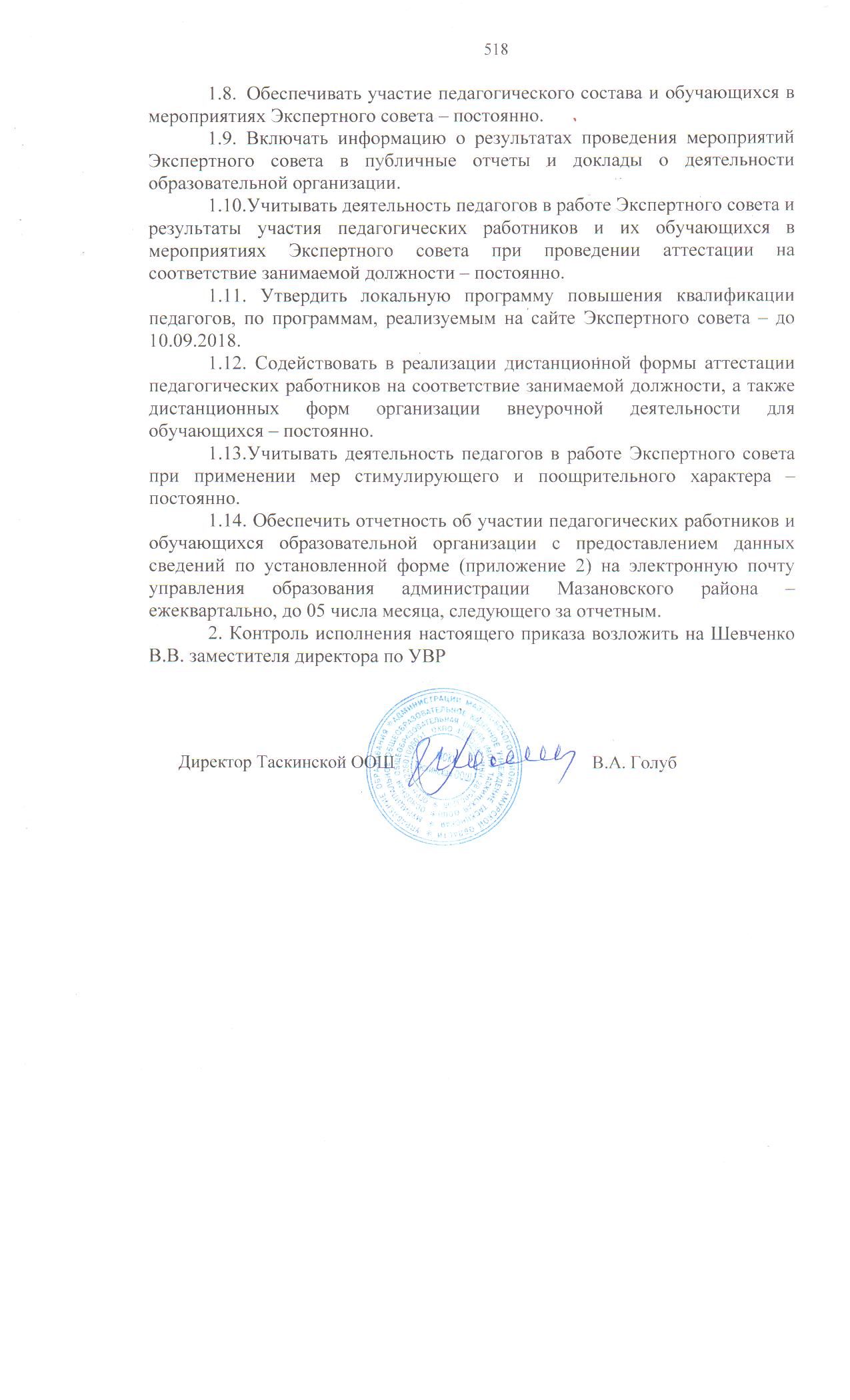 Администрация Мазановского районаМуниципальное общеобразовательное казённое учреждение Таскинская основная общеобразовательная школа.ПРИКАЗОт 10.09.2018 года                                                                                      № 80                                                        С. ТаскиноНа основании методических рекомендаций по реализации плана мероприятий Экспертного совета по информатизации системы образования и воспитания при Временной комиссии Совета Федерации по развитию информационного общества на 2018/2019 учебный годп р и к а з ы в а ю:1.1. План мероприятий Экспертного совета по информатизации системы образования и воспитания при Временной комиссии Совета Федерации по развитию информационного общества на 2018/2019 учебный год  (далее – план мероприятий Экспертного совета) (приложение 1) принять к исполнению.1.2. Утвердить приказом реализацию плана мероприятий Экспертного совета в образовательной организации в срок до 10.09.2018, который должен содержать следующую информацию:1.2.1. информацию о проводимых мероприятиях Экспертного совета;1.2.2. информацию об ответственном лице (кураторе) со стороны образовательной организации;1.2.3. информацию    о   действиях   со   стороны    ответственных   лиц   и   педагогов образовательной организации;1.2.4. информацию о сборе отчетности по результатам участия в мероприятиях по установленной форме (приложение 2).1.3. Включить в планы деятельности образовательной организации проведение мероприятий Экспертного совета на предстоящий учебный год  –до 10.09.2018.1.4. Организовать централизованную регистрацию сотрудников образовательной организации на сайте Экспертного совета и регистрацию обучающихся на одном из сайтов мероприятий для обучающихся Экспертного совета – до 10.09.2018.1.6. Разместить на сайте образовательной организации ссылку на сайт Экспертного совета и сайты мероприятий Экспертного совета в перечень рекомендуемых Интернет-ресурсов для педагогических работников для самообразования, подготовки к аттестации, организации учебной деятельности и т.д. – до 10.09.2018.1.7. Размещать информацию о  деятельности Экспертного совета, реализации Плана на сайте образовательной организации – постоянно.1.8. 	Обеспечивать участие педагогического состава и обучающихся в мероприятиях Экспертного совета – постоянно.1.9. Включать информацию о результатах проведения мероприятий Экспертного совета в публичные отчеты и доклады о деятельности образовательной организации.1.10.	Учитывать деятельность педагогов в работе Экспертного совета и результаты участия педагогических работников и их обучающихся в мероприятиях Экспертного совета при проведении аттестации на соответствие занимаемой должности – постоянно.1.11. Утвердить локальную программу повышения квалификации педагогов, по программам, реализуемым на сайте Экспертного совета – до 10.09.2018.1.12. Содействовать в реализации дистанционной формы аттестации педагогических работников на соответствие занимаемой должности, а также дистанционных форм организации внеурочной деятельности для обучающихся – постоянно.1.13.	Учитывать деятельность педагогов в работе Экспертного совета при применении мер стимулирующего и поощрительного характера – постоянно.1.14. Обеспечить отчетность об участии педагогических работников и обучающихся образовательной организации с предоставлением данных сведений по установленной форме (приложение 2) на электронную почту управления образования администрации Мазановского района – ежеквартально, до 05 числа месяца, следующего за отчетным. 2. Контроль исполнения настоящего приказа возложить на Шевченко В.В. заместителя директора по УВРДиректор Таскинской ООШ                                            В.А. ГолубПриложение 1к приказу ОУот 10.09.2018      №_80_________План мероприятий Экспертного по информации системы образования и воспитания при Временной комиссии Совета Федерации по развитию информационного общества на 2018/2019 учебный год                             Приложение 2                               к приказу ОУ                          от 10.09.2018 № 80Информация о количестве участников мероприятий Экспертного по информации системы образования и воспитания при Временной комиссии Совета Федерации по развитиюинформационного общества на 2018/2019 учебный год№Наименование мероприятияНаименование мероприятияКатегория участниковТретий квартал 2018 годаТретий квартал 2018 годаТретий квартал 2018 годаТретий квартал 2018 года1.Летняя педагогическая школа «Права участников образовательного процесса»Летняя педагогическая школа «Права участников образовательного процесса»Педагогические работники2.Летняя педагогическая школа «ФГОС для общеобразовательных организаций»Летняя педагогическая школа «ФГОС для общеобразовательных организаций»Педагогические работники3.Всероссийское тестирование педагоговВсероссийское тестирование педагоговПедагогические работники4.Мониторинг информатизации системы образованияМониторинг информатизации системы образованияПедагогические работники5.Мониторинг работы педагогов-психологов общеобразовательных организаций с последующей выработкой единых рекомендаций для психологовМониторинг работы педагогов-психологов общеобразовательных организаций с последующей выработкой единых рекомендаций для психологовПедагогические работникиЧетвертый квартал 2018 годаЧетвертый квартал 2018 годаЧетвертый квартал 2018 годаЧетвертый квартал 2018 года6.Единый урок безопасности в сети «Интернет»6.1Международный квест по цифровой грамотности «Сетевичок»Обучающиеся образовательных организацийОбучающиеся образовательных организаций6.2Всероссийская контрольная работа по кибербезопасности На сайте www.Единыйурок.детиОбучающиеся образовательных организацийОбучающиеся образовательных организаций6.3Конференция по формированию детского информационного пространства «Сетевичок»Педагогические работникиПедагогические работники6.4Педагогический турнир по информационной безопасности "Сетевичок"Педагогические работникиПедагогические работники6.5Национальная премия за заслуги компаний и организаций в сфере информационного контента для детей, подростков и молодежи «Премия Сетевичок»Педагогические работники; обучающиеся образовательных организацийПедагогические работники; обучающиеся образовательных организаций7.Единый урок прав человека7.1Конкурс гражданской грамотности «Онфим»Обучающиеся образовательных организацийОбучающиеся образовательных организаций7.2Турнир педагогов на знание прав человека и ребенкаПедагогические работникиПедагогические работники8.Премия Экспертного совета по информатизации системы образования и воспитания при Временной комиссии Совета Федерации по развитию информационного обществаПедагогические работникиПедагогические работникиПервый квартал 2019 годаПервый квартал 2019 годаПервый квартал 2019 годаПервый квартал 2019 года9.Мониторинг безопасности образовательной средыПедагогические работникиПедагогические работники10.Конкурс профессионального мастерства педагогических работников имени А. С. МакаренкоПедагогические работникиПедагогические работники11.Квест по молодежному предпринимательству «Bunessteeen»Обучающиеся образовательных организацийОбучающиеся образовательных организаций12.Олимпиада для школьников Временной комиссии СФ по развитию информационного обществаОбучающиеся образовательных организацийОбучающиеся образовательных организацийВторой квартал 2019 годаВторой квартал 2019 годаВторой квартал 2019 годаВторой квартал 2019 года13.Единый урок парламентаризма13.1Всероссийский турнир педагогов Единого урока парламентаризмаПедагогические работникиПедагогические работники13.2Конкурс гражданской грамотности «Онфим»Обучающиеся образовательных организацийОбучающиеся образовательных организацийВ течение всего учебного годаВ течение всего учебного годаВ течение всего учебного годаВ течение всего учебного года14.Внеурочная деятельность для обучающихся по направлениям: цифровая грамотность, права человека, гражданская грамотность и предпринимательство Сайт Экспертного совета - Проекты - Внеурочная деятельность и Национальный рейтинг "Страна молодых"Обучающиеся образовательных организацийОбучающиеся образовательных организаций15.Информационные викторины по мероприятиям, включенным в календарь образовательных событий на 2018/19 учебный год Министерства просвещения Российской Федерации На сайте www.Единый урок.онлайОбучающиеся образовательных организацийОбучающиеся образовательных организаций16. Программы дистанционного образования педагогических работников, включающие программы повышения квалификации и курсы профессиональной переподготовки, в соответствии с требованиями Профессионального стандарта «Педагог» и федерального законодательстваПедагогические работникиПедагогические работники17.Дистанционная аттестация на соответствие занимаемой должности в образовательных организацияхПедагогические работники18.Проведение мероприятий, направленных на реализацию рекомендаций парламентских слушаний «Актуальные вопросы обеспечения безопасности и развития детей в информационном пространстве», прошедших в Совете Федерации 17 апреля 2017 годаПедагогические работники19.Проведение мониторинговых исследований и опросов по выполнению федеральных законов, указов и распоряжений Президента Российской Федерации, Правительства Российской Федерации и Федеральных органов государственной власти, а также по другим актуальным и востребованным темам и по запросам Федеральных органов государственной властиПедагогические работники20.Аккумулирование практик и методических разработок в сфере интеграции информационных технологий в образовательный процесс, разработчиками которого выступают сотрудники образовательных учрежденийПедагогические работники21.Проведение мероприятий очного и дистанционного характера для участников Экспертного совета и заинтересованных лиц и организацийПедагогические работники№Наименование мероприятияКатегория участниковКоличество участниковТретий квартал 2018 годаТретий квартал 2018 годаТретий квартал 2018 годаТретий квартал 2018 года1.Летняя педагогическая школа «Права участников образовательного процесса»Педагогические работники2.Летняя педагогическая школа «ФГОС для общеобразовательных организаций»Педагогические работники3.Всероссийское тестирование педагоговПедагогические работники4,Мониторинг информатизации системы образованияПедагогические работники5.Мониторинг работы педагогов-психологов общеобразовательных организаций с последующей выработкой единых рекомендаций для психологовПедагогические работникиЧетвертый квартал 2018 годаЧетвертый квартал 2018 годаЧетвертый квартал 2018 годаЧетвертый квартал 2018 года6.Единый урок безопасности в сети «Интернет»6.1Международный квест по цифровой грамотности «Сетевичок»Обучающиесяобразовательныхорганизаций6.2Всероссийская контрольная работа покибербезопасностиНа сайте www.Единыйурок.детиОбучающиесяобразовательныхорганизаций6.3Конференция по формированию детского информационного пространства «Сетевичок»Педагогические работники6.4Педагогический турнир по информационной безопасности "Стевичок"Педагогические работники6.5Национальная премия за заслуги компаний и организаций в сфере информационного контента для детей, подростков и молодежи «Премия Сетевичок».Педагогическиеработники;обучающиесяобразовательныхорганизаций7.Единый урок прав человека7.1Конкурс гражданской грамотности «Онфим»Обучающиесяобразовательныхорганизаций7.2Турнир педагогов на знание прав человека и ребенкаПедагогические работники8.Премия Экспертного совета по информатизации системы образования и воспитания при Временной комиссии Совета Федерации по развитию информационного обществаПедагогические работникиПервый квартал 2019 годаПервый квартал 2019 годаПервый квартал 2019 годаПервый квартал 2019 года9.Мониторинг безопасности образовательной средыПедагогические работники10.Конкурс профессионального мастерства педагогических работников имени А. С. МакаренкоПедагогические работники11.Квест по молодежному предпринимательству «Bunessteeen»Обучающиесяобразовательныхорганизаций12.Олимпиада для школьников Временной комиссии СФ по развитию информационного обществаОбучающиесяобразовательныхорганизацийВторой квартал 2019 годаВторой квартал 2019 годаВторой квартал 2019 годаВторой квартал 2019 года13.Единый урок парламентаризма13.1Всероссийский турнир педагогов Единого урока парламентаризмаПедагогические работники13.2Соккурс гражданской грамотности «Онфим»ОбучающиесяобразовательныхорганизацийВ течение всего учебного годаВ течение всего учебного годаВ течение всего учебного годаВ течение всего учебного года14.Внеурочная деятельность для обучающихся по направлениям: цифровая грамотность, права человека, гражданская грамотность и предпринимательство Сайт Экспертного сонета - Проекты -Внеурочная деятельность и Национальный рейтинг "Страна молодых"Обучающиесяобразовательныхорганизаций15.Информационные викторины по мероприятиям, включенным в календарь образовательных событий на 2018/19 учебный год Министерства просвещения Российской Федерации На сайте www.Единыйурок.онлайОбучающиесяобразовательныхорганизаций16.Программы дистанционного образования педагогических работников, включающие программы повышения квалификации и курсы профессиональной переподготовки, в соответствии с требованиями Профессионального стандарта «Педагог» и федерального законодательстваПедагогические работники17.Дистанционная аттестация на соответствие занимаемой должности в образовательных организацияхПедагогические работники18.Проведение мероприятий, направленных на реализацию рекомендаций парламентских слушаний «Актуальные вопросы обеспечения безопасности и развития детей в информационном пространстве», прошедших в Совете Федерации 17 апреля 2017 годаПедагогические работники19.Проведение мониторинговых исследований и опросов по выполнению федеральных законов, указов и распоряжений Президента Российской Федерации, Правительства Российской Федерации и Федеральных органов государственной власти, а также по другим актуальным и востребованным темам и по запросам Федеральных органов государственной властиПедагогические работники20.Аккумулирование практик и методических разработок в сфере интеграции информационных технологий в образовательный процесс, разработчиками которого выступают сотрудники образовательных учрежденийПедагогические работники  21.Проведение мероприятий очного и дистанционного характера для участников Экспертного совета и заинтересованных лиц и организацийПедагогические работники